جامعة الملك سعود						                                         مفردات المقرر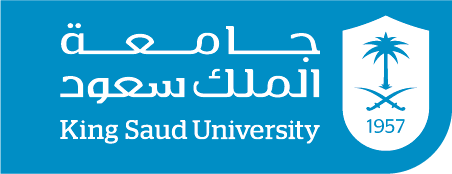 كلية الآداب                                                                                                              الفصل الدراسي: الأول                                                                                              السنة الدراسية:1437/1438هـمعلومات المحاضر:معلومات المقرر:طرق التقييم:*التأكيد على ضرورة حصول الطالبات على 80% من درجات الأعمال الفصلية قبل تاريخ الاعتذار.الخطة الأسبوعية:القـوانـيـن :(مثال: السرقة الأدبية, سياسة الحضور):تحذير الطالبة من السرقة الأدبية  مثل نسخ مواضيع من النت واحضارها على انها من عملها يعرض الطالبة للعقوبة بأن  تلغى درجة ذلك التقرير  ولو تكرر سيستمر إلغاء الدرجة .على الطالبة الالتزام بالحضور في الوقت المحدد في حال التأخير المتكرر سيحسب غياب غياب الطالبة عن الامتحان الفصلي  لا يسمح  لها بإعادة الامتحان  إلا بإحضار تقرير طبي مختم من مستشفى حكومي ولا يقبل تقرير المستفيات الخاصة أو المستوصفات  أو عذر مقبول يعرض على الأخصائية الاجتماعية .غياب الطالبة عن المحاضرات وتأخير تسليم التقرير سيلغي درجة التقرير غياب الطالبة 20% تعطى إنذار غياب الطالبة بنسبة 25% يعرضها للحرمان  د.سعاد العمرياسم المحاضر   6الساعات المكتبية  61 1Sرقم المكتب   dr-so.histori@hotmail.com     عنوان البريدي الإلكتروني تاريخ الدولة الأموية اسم المقرر240ترخ رقم المقرر يتناول نشأة الدولة الأموية والأحوال السياسية والفتوحات الإسلامية والعلاقات الخارجية والأحوال الداخلية وتطور التنظيمات الإدارية والمالية والأوضاع الاقتصادية وعوامل سقوط الدولة وأهم منجزاتها والدروس والعبر التاريخية المستفادة من حوادث العصر   وأهميته في تاريخ الإسلام توصيف المقرر  تكوين المعرفة التاريخية بتاريخ الدولة الإسلامية خلال العصر الأموي. أخذ العبرة والدروس من حوادث وفتن ذلك العصر. ترسيخ العقيدة الصحيحة وتعاليم الإسلام في نفوس الطلاب من خلال موقف أهل السنة فيما شجر بين الصحابة من خلاف وبموقفهم من الفرق الخارجة. أهمية الوحدة الإسلامية من خلال محاربة الخارجين على الدولةالجوانب التطبيقية والمهارات1-     مهارة الوصول إلى المصادر والمراجع وقواعد المعلومات.2-     مهارة القراءة والبحث العلمي.3-     القدرة على الدراسة والنقد والتحليل والاستنباط4-     القدرة على التفكير والتأمل.نواتج التعلم (المنصوص عليها في توصيف المقرر)تاريخ الأمم والملوك للطبري. الكامل لابن الأثير. البداية والنهاية لابن كثير. فتوح البلدان للبلاذري.الكتب الرئيسية  الدولة الأموية المفترى عليها   : حمدي شاهين جامعة ميتشيغان - دار القاهرة للكتاب،, 2001- 6 أيار (مايو) 2008الدولة الأموية : د. عمر العقيليالعالم الاسلامي في العصر الاموي : أ.د.عبدالشافي عيداللطيفالمراجع التكميلية (إن وجد)تاريخ التغذية الراجعة(تزويد الطالبات بالنتيجة)*تاريخ التقييمتقسيم الدرجاتالنوعتقارير اسبوعية ومناقشتهاعروض تقديمية والقاءمن الاسبوع الثالث الى الاسبوع السابع عشر20  درجة موزعة على الواجبات والعروض والتقييم والحضورالواجبات اسئلة عن المواضيع التي تم عرضها وتوضيح الاجابات الصحيحة واطلاع الطالبات على اوراق الاجابات بعد التصحيحفي الاسبوع الثالث والسابع والعاشر والرابع عشر والسادس عشر10  درجة عصف ذهني أسئلة سريعة كل أسبوع درجتيناختبارات قصيرة  توضيح الاجابات الصحيحة  واطلاع الطالبات على اوراق الاجابات للتعرف على الاخطاءامتحان فصلي اول  بعد ثمانية اسابيع15 درجةامتحان فصلي ثاني  في الاسبوع الثالث عشر15درجة30  درجةاختبارات فصلية40   درجة40   درجة40   درجةاختبار نهائيمذكرة إضافية (مثال: شروط إعادة الاختبارات) ان تكون الطالبة ملتزمة بالحضور ومهتمة بالواجبات وتشارك في القاعةفي  حال الغياب احضار سبب للغياب مقنع او تقرير طبي من مستشفى حكوميمذكرة إضافية (مثال: شروط إعادة الاختبارات) ان تكون الطالبة ملتزمة بالحضور ومهتمة بالواجبات وتشارك في القاعةفي  حال الغياب احضار سبب للغياب مقنع او تقرير طبي من مستشفى حكوميمذكرة إضافية (مثال: شروط إعادة الاختبارات) ان تكون الطالبة ملتزمة بالحضور ومهتمة بالواجبات وتشارك في القاعةفي  حال الغياب احضار سبب للغياب مقنع او تقرير طبي من مستشفى حكوميمذكرة إضافية (مثال: شروط إعادة الاختبارات) ان تكون الطالبة ملتزمة بالحضور ومهتمة بالواجبات وتشارك في القاعةفي  حال الغياب احضار سبب للغياب مقنع او تقرير طبي من مستشفى حكوميالعـنـوانالأسبوعقيام الدولة الأموية.1 الخلفاء الأمويون والأحوال الداخلية والخارجية العامة2 الحركات في العصر الأموي3  الشيعة.  الخوارج5  الموالي.  أهل الذمة.6عبدالله بن الزبير وعبدالرحمن بن الأشعث ويزيد بن المهلب.7الفتوحات الاسلامية في العصر الامويأ- مشروعية القتال في سبيل الله، وأهم أهدافه، وطبيعته).ب- العلاقات بين الأمويين والبيزنطيين والإستراتيجية العسكرية ومحاولات فتح القسطنطينية.8الفتوح في المغرب والأندلس وبلاد الغال9الفتوح في المشرق والشمال (ماوراء النهر والسند وبلاد الخزر10    تطور النظم الإدارية والمالية.11    الحياة العلمية12الحياة الاقتصادية (الزراعة والصناعة والتجارة)13   العمارة.14  نهاية الدولة الأموية وأهم منجزاتها ( عوامل سقوط الدولة وأثر الفتن في القضاء عليهاإلقاء للطالبات من بعض المواضيع المتعلقه بالمقرر-عروض الطالبات15-16-أسبوع المراجعة أسبوع المراجعة 